Сумський міський голова                                                   Олександр ЛИСЕНКОВиконавець: Щербаченко І.Д.Ініціатор проєкту рішення: Виконавчий комітет Сумської міської радиПідготовлено: Управління капітального будівництва та дорожнього господарства Сумської міської ради.Доповідач: Щербаченко І.Д.Додаток 1до рішення Сумської міської ради «Про заключний звіт виконання Програми  молодіжного житлового кредитування            Сумської міської об’єднаної територіальної громади на 2021-2023 роки затвердженої рішенням Сумської міської ради від 21 жовтня 2020 року №7549-МР за підсумками 2021 року, та заключний звіт»   від____________року  №__________Інформація «Про заключний звіт виконання Програми  молодіжного житлового кредитування            Сумської міської об’єднаної територіальної громади на 2021-2023 роки затвердженої рішенням Сумської міської ради від 21 жовтня 2020 року №7549-МР за підсумками 2021 року, та заключний звіт»Відповідно до рішення Сумської міської ради від 21 жовтня 2020 року №7549-МР «Про затвердження Програми молодіжного житлового кредитування  Сумської міської територіальної громади на 2021-2023 роки та Порядку надання пільгового довгострокового кредиту на будівництво (реконструкцію) житла за рахунок бюджету Сумської міської територіальної громади», управлінням капітального будівництва та дорожнього господарства Сумської міської ради та Сумським регіональним управлінням державної спеціалізованої фінансової установи «Державний фонд сприяння молодіжному житловому будівництву» за 2021 рік проведено наступну роботу.Протягом 2021 року до Сумського регіонального управління державної спеціалізованої фінансової установи «Державний фонд сприяння молодіжному житловому будівництву» звернулося понад 50 осіб щодо надання пільгових довгострокових кредитів на будівництво (реконструкцію) та придбання житла молодим сім’ям та одиноким молодим громадянам.Бюджетом Сумської міської об’єднаної територіальної громади  на 2021 рік передбачено загальний обсяг видатків на надання пільгового довгострокового кредиту громадянам на будівництво (реконструкцію) та придбання житла в сумі 2795,7 тис. гривень.Фактичні видатки бюджету Сумської міської об’єднаної територіальної громади для надання пільгових довгострокових кредитів на будівництво (реконструкція) та придбання житла молодим сім’ям та одиноким молодим громадянам у 2021 році становили 1779,7 тис. гривень.У межах зазначених асигнувань надано пільговий довгостроковий кредит двом молодим сім’ям.У бюджеті на 2021 рік передбачено видатки, пов'язані з наданням та обслуговуванням пільгових довгострокових кредитів, наданих громадянам на будівництво (реконструкцію) та придбання житла, в сумі 71,3 тис. грн, протягом 2021 року фактичні видатки не проводились.За 2021 рік до бюджету Сумської міської об’єднаної територіальної громади повернуто коштів, наданих для кредитування громадян на будівництво (реконструкцію) та придбання житла, на загальну суму 1183,1 тис. гривень.В 2021 році: - з державного бюджету профінансовано 3964,0 тис. грн. на молодіжне кредитування.- з міського бюджету профінансовано 1779,7 тис. грн., або 62,1 % від запланованого показника.- з обласного бюджету профінансовано 700,0 тис. грн..Кошти громадян склали 1619,1 тис. грн..Змогли поліпшити свої житлові умови 8 сімей, в тому числі за рахунок коштів держбюджету – 5 сімей, за рахунок коштів обласного бюджету – 1 сім’я, за рахунок коштів місцевого бюджету – 2 сім’ї.У сфері молодіжного житлового будівництва та забезпечення молоді житлом є ряд невирішених проблем та недоліків, а саме недостатнє фінансування із загального та спеціального фонду бюджету Сумської міської територіальної громади.Сумське регіональне управління державної спеціалізованої фінансової установи «Державний фонд сприяння молодіжному житловому будівництву» повністю не забезпечує існуючу у місті потребу у кредитах. Проблемою залишається розрив у обсягах коштів, що виділяються на реалізацію Програми, та їх реальною потребою, низький рівень економічної доступності житла для молоді, пільговий довготерміновий кредит покриває до 90% фактичної вартості житла.Реалізація Програми молодіжного житлового кредитування Сумської міської об’єднаної територіальної громади буде продовжуватися і надалі. Сумський міський голова                                                 Олександр ЛИСЕНКОВиконавець: І.Д.ЩербаченкоЛист-погодженнядо проєкту рішення Сумської міської ради «Про заключний звіт виконання Програми  молодіжного житлового кредитування  Сумської міської об’єднаної територіальної громади на 2021-2023 роки затвердженої рішенням Сумської міської ради від 21 жовтня 2020 року №7549-МР за підсумками 2021 року та заключний звіт»Проєкт рішення підготовлено з урахуванням вимог Закону України «Про доступ до публічної інформації» та Закону України «Про захист персональних даних».	                                                              	І.Д.Щербаченко_____Старченко В.0665186195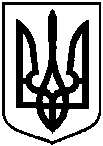                   ПроєктОприлюднено«__» _______2023 р.                  ПроєктОприлюднено«__» _______2023 р.                  ПроєктОприлюднено«__» _______2023 р.СУМСЬКА МІСЬКА РАДАСУМСЬКА МІСЬКА РАДАСУМСЬКА МІСЬКА РАДАСУМСЬКА МІСЬКА РАДА XLСКЛИКАННЯ  VIII СЕСІЯ XLСКЛИКАННЯ  VIII СЕСІЯ XLСКЛИКАННЯ  VIII СЕСІЯ XLСКЛИКАННЯ  VIII СЕСІЯРІШЕННЯРІШЕННЯРІШЕННЯРІШЕННЯвід                            2023 року №           м. СумиПро заключний звіт виконання Програми  молодіжного житлового кредитування            Сумської міської об’єднаної територіальної громади на 2021-2023 роки, затвердженої рішенням Сумської міської ради від 21 жовтня 2020 року №7549-МР, за підсумками 2021 року та заключний звітвід                            2023 року №           м. СумиПро заключний звіт виконання Програми  молодіжного житлового кредитування            Сумської міської об’єднаної територіальної громади на 2021-2023 роки, затвердженої рішенням Сумської міської ради від 21 жовтня 2020 року №7549-МР, за підсумками 2021 року та заключний звітвід                            2023 року №           м. СумиПро заключний звіт виконання Програми  молодіжного житлового кредитування            Сумської міської об’єднаної територіальної громади на 2021-2023 роки, затвердженої рішенням Сумської міської ради від 21 жовтня 2020 року №7549-МР, за підсумками 2021 року та заключний звіт	 Заслухавши інформацію заступника начальника управління капітального будівництва та дорожнього господарства Сумської міської ради про заключний звіт  виконання Програми молодіжного житлового кредитування Сумської міської об’єднаної  територіальної громади на 2021-2023 роки, затвердженої рішенням Сумської міської ради від 21 жовтня 2020 року №7549-МР за підсумками 2021 року та заключний звіт, керуючись статтею 25 Закону України «Про місцеве самоврядування в Україні», Сумська міська рада	 Заслухавши інформацію заступника начальника управління капітального будівництва та дорожнього господарства Сумської міської ради про заключний звіт  виконання Програми молодіжного житлового кредитування Сумської міської об’єднаної  територіальної громади на 2021-2023 роки, затвердженої рішенням Сумської міської ради від 21 жовтня 2020 року №7549-МР за підсумками 2021 року та заключний звіт, керуючись статтею 25 Закону України «Про місцеве самоврядування в Україні», Сумська міська рада	 Заслухавши інформацію заступника начальника управління капітального будівництва та дорожнього господарства Сумської міської ради про заключний звіт  виконання Програми молодіжного житлового кредитування Сумської міської об’єднаної  територіальної громади на 2021-2023 роки, затвердженої рішенням Сумської міської ради від 21 жовтня 2020 року №7549-МР за підсумками 2021 року та заключний звіт, керуючись статтею 25 Закону України «Про місцеве самоврядування в Україні», Сумська міська рада	 Заслухавши інформацію заступника начальника управління капітального будівництва та дорожнього господарства Сумської міської ради про заключний звіт  виконання Програми молодіжного житлового кредитування Сумської міської об’єднаної  територіальної громади на 2021-2023 роки, затвердженої рішенням Сумської міської ради від 21 жовтня 2020 року №7549-МР за підсумками 2021 року та заключний звіт, керуючись статтею 25 Закону України «Про місцеве самоврядування в Україні», Сумська міська рада	 Заслухавши інформацію заступника начальника управління капітального будівництва та дорожнього господарства Сумської міської ради про заключний звіт  виконання Програми молодіжного житлового кредитування Сумської міської об’єднаної  територіальної громади на 2021-2023 роки, затвердженої рішенням Сумської міської ради від 21 жовтня 2020 року №7549-МР за підсумками 2021 року та заключний звіт, керуючись статтею 25 Закону України «Про місцеве самоврядування в Україні», Сумська міська рада	 Заслухавши інформацію заступника начальника управління капітального будівництва та дорожнього господарства Сумської міської ради про заключний звіт  виконання Програми молодіжного житлового кредитування Сумської міської об’єднаної  територіальної громади на 2021-2023 роки, затвердженої рішенням Сумської міської ради від 21 жовтня 2020 року №7549-МР за підсумками 2021 року та заключний звіт, керуючись статтею 25 Закону України «Про місцеве самоврядування в Україні», Сумська міська рада	 Заслухавши інформацію заступника начальника управління капітального будівництва та дорожнього господарства Сумської міської ради про заключний звіт  виконання Програми молодіжного житлового кредитування Сумської міської об’єднаної  територіальної громади на 2021-2023 роки, затвердженої рішенням Сумської міської ради від 21 жовтня 2020 року №7549-МР за підсумками 2021 року та заключний звіт, керуючись статтею 25 Закону України «Про місцеве самоврядування в Україні», Сумська міська радаВИРІШИЛА:ВИРІШИЛА:ВИРІШИЛА:ВИРІШИЛА:ВИРІШИЛА:ВИРІШИЛА:ВИРІШИЛА:	Інформацію заступника начальника управління капітального будівництва та дорожнього господарства Сумської міської ради Щербаченка І.Д. про заключний звіт виконання Програми молодіжного житлового кредитування Сумської міської об’єднаної  територіальної громади на 2021-2023 роки, затвердженої рішенням Сумської міської ради від 21 жовтня 2020 року №7549-МР, за підсумками 2021 року, та заключний звіт узяти  до відома (додається).	Інформацію заступника начальника управління капітального будівництва та дорожнього господарства Сумської міської ради Щербаченка І.Д. про заключний звіт виконання Програми молодіжного житлового кредитування Сумської міської об’єднаної  територіальної громади на 2021-2023 роки, затвердженої рішенням Сумської міської ради від 21 жовтня 2020 року №7549-МР, за підсумками 2021 року, та заключний звіт узяти  до відома (додається).	Інформацію заступника начальника управління капітального будівництва та дорожнього господарства Сумської міської ради Щербаченка І.Д. про заключний звіт виконання Програми молодіжного житлового кредитування Сумської міської об’єднаної  територіальної громади на 2021-2023 роки, затвердженої рішенням Сумської міської ради від 21 жовтня 2020 року №7549-МР, за підсумками 2021 року, та заключний звіт узяти  до відома (додається).	Інформацію заступника начальника управління капітального будівництва та дорожнього господарства Сумської міської ради Щербаченка І.Д. про заключний звіт виконання Програми молодіжного житлового кредитування Сумської міської об’єднаної  територіальної громади на 2021-2023 роки, затвердженої рішенням Сумської міської ради від 21 жовтня 2020 року №7549-МР, за підсумками 2021 року, та заключний звіт узяти  до відома (додається).	Інформацію заступника начальника управління капітального будівництва та дорожнього господарства Сумської міської ради Щербаченка І.Д. про заключний звіт виконання Програми молодіжного житлового кредитування Сумської міської об’єднаної  територіальної громади на 2021-2023 роки, затвердженої рішенням Сумської міської ради від 21 жовтня 2020 року №7549-МР, за підсумками 2021 року, та заключний звіт узяти  до відома (додається).	Інформацію заступника начальника управління капітального будівництва та дорожнього господарства Сумської міської ради Щербаченка І.Д. про заключний звіт виконання Програми молодіжного житлового кредитування Сумської міської об’єднаної  територіальної громади на 2021-2023 роки, затвердженої рішенням Сумської міської ради від 21 жовтня 2020 року №7549-МР, за підсумками 2021 року, та заключний звіт узяти  до відома (додається).	Інформацію заступника начальника управління капітального будівництва та дорожнього господарства Сумської міської ради Щербаченка І.Д. про заключний звіт виконання Програми молодіжного житлового кредитування Сумської міської об’єднаної  територіальної громади на 2021-2023 роки, затвердженої рішенням Сумської міської ради від 21 жовтня 2020 року №7549-МР, за підсумками 2021 року, та заключний звіт узяти  до відома (додається).Заступник начальника управління капітального будівництва та дорожнього господарства Сумської міської радиІ.Д. ЩербаченкоГоловний спеціаліст-юрисконсульт управління капітального будівництва  та дорожнього господарства Сумської міської радиВ. С. СтарченкоДиректор департаменту фінансів, економіки та інвестицій Сумської міської ради С.А. ЛиповаНачальникправового управління Сумської міської ради                                                          О.В. ЧайченкоКеруючий справами   виконавчого комітету                                           Ю.А. Павлик Секретар Сумської міської ради О.М. Рєзнік 